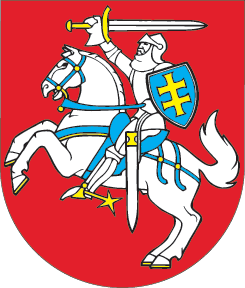 LIETUVOS RESPUBLIKOSPINIGINĖS SOCIALINĖS PARAMOS NEPASITURINTIEMS GYVENTOJAMS ĮSTATYMO NR. IX-1675 1 IR 2 STRAIPSNIŲ PAKEITIMOĮSTATYMAS2019 m. balandžio 11 d. Nr. XIII-2045Vilnius1 straipsnis. 1 straipsnio pakeitimas1. Pakeisti 1 straipsnio 2 dalies 3 punktą ir jį išdėstyti taip:„3) Europos Sąjungos valstybės narės ar Europos ekonominei erdvei priklausančios Europos laisvosios prekybos asociacijos valstybės narės piliečiams ir jų šeimos nariams, kuriems teisės aktų nustatyta tvarka išduoti dokumentai, patvirtinantys teisę gyventi Lietuvos Respublikoje, ir kurie ne mažiau kaip 3 mėnesius gyvena Lietuvos Respublikoje. Europos Sąjungos valstybės narės ar Europos ekonominei erdvei priklausančios Europos laisvosios prekybos asociacijos valstybės narės piliečiams darbuotojams (taip pat savarankiškai dirbantiems asmenims) ir jų šeimos nariams reikalavimas ne mažiau kaip 3 mėnesius gyventi Lietuvos Respublikoje netaikomas;“.2. Papildyti 1 straipsnio 2 dalį 5 punktu:„5) Jungtinės Didžiosios Britanijos ir Šiaurės Airijos Karalystės piliečiams ir jų šeimos nariams, kuriems išduoti leidimai laikinai gyventi Lietuvos Respublikoje ir kurie ne mažiau kaip 3 mėnesius gyvena Lietuvos Respublikoje. Šios valstybės piliečiams darbuotojams (taip pat savarankiškai dirbantiems asmenims) ir jų šeimos nariams reikalavimas ne mažiau kaip 3 mėnesius gyventi Lietuvos Respublikoje netaikomas.“ 2 straipsnis. 2 straipsnio pakeitimasPapildyti 2 straipsnį 16 dalimi:„16. Kitos šiame įstatyme vartojamos sąvokos suprantamos taip, kaip jos apibrėžtos Lietuvos Respublikos įstatyme „Dėl užsieniečių teisinės padėties“.“3 straipsnis. Įstatymo įsigaliojimas ir taikymas1. Šis įstatymas įsigalioja Jungtinės Didžiosios Britanijos ir Šiaurės Airijos Karalystės (toliau – Jungtinė Karalystė) išstojimo iš Europos Sąjungos dieną.  2. Jungtinės Karalystės piliečiams ir jų šeimos nariams, kurie iki Jungtinės Karalystės išstojimo iš Europos Sąjungos dienos yra įgiję teisę gyventi Lietuvos Respublikoje kaip Europos Sąjungos valstybės narės piliečiai ir jų šeimos nariai, iki jiems bus išduotas leidimas gyventi Lietuvos Respublikoje, bet ne ilgiau kaip 9 mėnesius nuo Jungtinės Karalystės išstojimo iš Europos Sąjungos dienos, taikomos iki šio įstatymo įsigaliojimo jiems galiojusios Lietuvos Respublikos piniginės socialinės paramos nepasiturintiems gyventojams įstatymo nuostatos.Skelbiu šį Lietuvos Respublikos Seimo priimtą įstatymą.Respublikos Prezidentė	Dalia Grybauskaitė